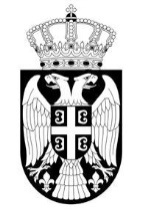 Република СрбијаМИНИСТАРСТВО ПРОСВЕТЕ,НАУКЕ И ТЕХНОЛОШКОГ РАЗВОЈАСектор за инспекцијске пословеБрој: _____________________Датум: _____________2016. годинеНемањина 22-26КОНТРОЛНА ЛИСТА - РЕДОВАН  ИНСПЕКЦИЈСКИ НАДЗОР КОЈИ СЕ ОДНОСИ НА НУКЛЕАРНУ СИГУРНОСТ И УПРАВЉАЊЕ РАДИОАКТИВНИМ ОТПАДОМI * правно лице које није уписано у регистар надлежног органа, или је уписано у основни регистар, а није уписано у посебни регистар или евиденцију коју води други надлежни орган или организација, сматра се нерегистрованим и надзор се врши у складу са чланом 33. Закона о инспекцијском надзоруII АКТАIII ЕВИДЕНЦИЈЕ* на питање одговара само носилац лиценце који се наведеним пословима бавиУКУПНО ПОЕНА/БОДОВА:НАПОМЕНА: Лажно приказивање или прикривање чињеница у извештају повлачи са собом одговарајуће правне последице због састављања исправе неистините садржине ради довођења надлежног органа у заблуду и стављања надзираног субјекта у повољнији положај.Утврђени степен ризика установеРепублика СрбијаРепублика СрбијаМинистарство просвете науке и технолошког развојаМинистарство просвете науке и технолошког развојаСектор за инспекцијске пословеСектор за инспекцијске пословеЗакон о заштити од јонизујућих зрачења и о нуклеарној сигурности″Службени гласник РС″, бр. 36/2009и 93/2012 (у даљем тексту: Закон)Тип инспекције:визуелна/документационаИнспекцијаИНФОРМАЦИЈЕ О УСТАНОВИИНФОРМАЦИЈЕ О УСТАНОВИНазив установеАдреса(улица и број)Град – Општина - МестоТелефон, ФаксИнтернет странаE-mailИме и презиме органа пословођењаи број телефонаИме и презиме присутног одговорног лицаи број телефонаМатични број установеПИБ установеПитањеОдговорДа ли је правно лице уписанo у регистар код надлежног органа?*Да0Да ли је правно лице уписанo у регистар код надлежног органа?*Не0Да ли правно лице има орган пословођења у складу са Законом?Да10Да ли правно лице има орган пословођења у складу са Законом?Не0Да ли правно лице има орган управљања у складу са Законом?Да10Да ли правно лице има орган управљања у складу са Законом?Не0Да ли правно лице спроводи Програм нуклеарне сигурности и безбедности?Да10Да ли правно лице спроводи Програм нуклеарне сигурности и безбедности?Не0Да ли правно лице спроводи програм управљања радиоактивним отпадом, у складу са прописом о стратешкој процени утицаја на животну средину?Да10Да ли правно лице спроводи програм управљања радиоактивним отпадом, у складу са прописом о стратешкој процени утицаја на животну средину?Не0Да ли правно лице спроводи програм управљања радиоактивним отпадом, у складу са прописом о стратешкој процени утицаја на животну средину?Не0Да ли нуклеарни објекат има лиценцу за обављање нуклеарне активности од Агенције за заштиту од јонизујућих зрачења и нуклеарну сигурност Србије сагласно одредби члана 49. став 1. Закона*Да0Да ли нуклеарни објекат има лиценцу за обављање нуклеарне активности од Агенције за заштиту од јонизујућих зрачења и нуклеарну сигурност Србије сагласно одредби члана 49. став 1. Закона*Не0Да ли је носилац лиценце за обављање нуклеарне активности донео и примењује упутства и друге акте који се односе на рад нуклеарног објекта на које је прибављена сагласност Агенције?Да10Да ли је носилац лиценце за обављање нуклеарне активности донео и примењује упутства и друге акте који се односе на рад нуклеарног објекта на које је прибављена сагласност Агенције?Не0Да ли је носилац лиценце за обављање нуклеарне активности  организовао службу за заштиту од јонизујућих зрачења?Да10Да ли је носилац лиценце за обављање нуклеарне активности  организовао службу за заштиту од јонизујућих зрачења?Не0Да ли носилац лиценце за обављање нуклеарне активности врши систематско  испитивање радиоактивности у животној средини у околини нуклеарног објекта?Да10Да ли носилац лиценце за обављање нуклеарне активности врши систематско  испитивање радиоактивности у животној средини у околини нуклеарног објекта?Не0Да ли нуклеарним материјалима рукују само лица стручно оспособљена у складу са условима прописаним од стране АгенцијеДа10Да ли нуклеарним материјалима рукују само лица стручно оспособљена у складу са условима прописаним од стране АгенцијеНе0Да ли је носилац лиценце за обављање нуклеарне активности  успоставио и спроводи интегрални систем управљања квалитетом?Да10Да ли је носилац лиценце за обављање нуклеарне активности  успоставио и спроводи интегрални систем управљања квалитетом?Не0Да ли је носилац лиценце за обављање нуклеарне активности  успоставио и спроводи интегрални систем управљања квалитетом?Не0ПитањеОдговорПоениДа ли правно лице има статут?Да10Да ли правно лице има статут?Не0Да ли правно лице има правилник о систематизацији радних места?Да10Да ли правно лице има правилник о систематизацији радних места?Не0Да ли је носилац лиценце за обављање нуклеарне активности  донео општи акт о мерама безбедности нуклеарног објекта, нуклеарног материјала и радиоактивног отпада?Да10Да ли је носилац лиценце за обављање нуклеарне активности  донео општи акт о мерама безбедности нуклеарног објекта, нуклеарног материјала и радиоактивног отпада?Не0ПитањеОдговорПоениДа 10Да ли носилац лиценце за обављање нуклеарне активности води евиденцију о изворима јонизујућих зрачења, о професионално изложеним лицима и о радиоактивном отпаду?Не0Да10Да ли носилац лиценце води прописану евиденцију о материјалима које производи, прерађује, користи или складишти у складу са ратификованим међународним уговорима, а прописану од стране Агенције, сагласно одредби члана 58. Закона?*Не0Да ли носилац лиценце води прописану евиденцију о материјалима које производи, прерађује, користи или складишти у складу са ратификованим међународним уговорима, а прописану од стране Агенције, сагласно одредби члана 58. Закона?*Да10Да ли носилац лиценце за управљање привременим складиштем радиоактивног отпада води евиденцију о радиоактивном отпаду и податке доставља Агенцији, сагласно одредби члана 64. Закона?  Не0Да ли носилац лиценце за управљање привременим складиштем радиоактивног отпада води евиденцију о радиоактивном отпаду и податке доставља Агенцији, сагласно одредби члана 64. Закона?  Да10Степен ризикаИзражен у процентимаНезнатан85 – 100%Низак70 – 85%Средњи55 – 70%Висок40 – 55%КритичанДо 40%Степен ризикаНезнатанНизакСредњиВисокКритичанСтепен ризикаИНСПЕКТОР______________________М.П.ОРГАН ПОСЛОВОЂЕЊА______________________